2014.11.19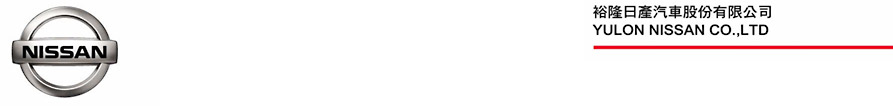 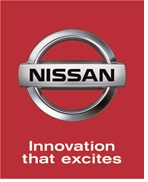 2015年式NISSAN JUKE全新進化升級原生設計跨界釋放 前衛風格強悍進化 英國原裝進口跨界前衛跑旅NISSAN JUKE自上市以來，以原生設計與強悍性能迅速席捲車壇，引爆搶購熱潮，裕隆日產汽車今(19)日正式推出2015年式NISSAN JUKE自然進氣版及渦輪增壓版，新增熾豔黃與魅麗紫大膽車色，搶眼外觀造型演繹原生概念美學，搭載全新引擎及變速系統，造就兼顧節能環保與靈活剽悍的優異操控性能，成為道路上的目光焦點，全新2015年式NISSAN JUKE建議售價89.9萬元起(註1)，年底前購車即享1萬元早鳥現金折扣優惠(註2)及6615延長保固專案(註3)。裕隆日產李振成協理表示，NISSAN JUKE去年正式導入臺灣市場後，深受廣大車迷熱愛，「原生不受限」的造車理念更獲得所有車主一致肯定，持續熱銷至今，裕隆日產為滿足廣大消費者需求，特別向原廠爭取導入甫於日內瓦車展亮相的2015年式NISSAN JUKE，讓消費者能夠親身體驗全新2015年式NISSAN JUKE的迷人風采。內外升級 全面進化2015年式NISSAN JUKE外型大幅升級，全車系標配LED日行燈、投射式頭燈及LED方向指示燈後視鏡，前後下氣壩與侵掠馭光輔助燈造型採全新造型設計，搭配NISSAN 370Z迴力鏢造型尾燈及各規格專屬16吋、17吋鋁圈，並導入全新熾豔黃及魅麗紫大膽車色，讓外觀造型更顯活力。內裝部分，搭載7吋彩色觸控螢幕音響，除可享受導航系統及數位電視，亦支援CD/DVD、USB及MicroSD行動載置播放，讓行車時光更具便利性與娛樂性。原生設計 大膽跨界NISSAN JUKE同時具備跑車與休旅車外觀特色，車身腰線以上融合NISSAN 370Z跑車動感流線造型，腰線以下以粗曠輪拱線條展現跨界運動風格，以Rally賽車多頭燈作為設計概念的車頭造型搭配侵掠馭光輔助燈，賦予NISSAN JUKE獨一無二的「原生不受限」個性，車內Moto GP排檔座造型源自重型機車油箱，並於中控台及車門飾板以同色烤漆點綴，搭配紅色或黑色系高包覆性座椅，提升整體車輛內裝質感，給予車主人車一體的駕駛氛圍。POWER IS STYLE 極速亮相2015年式NISSAN JUKE渦輪增壓版搭載全新缸內直噴渦輪引擎及全新XTRONIC CVT無段變速系統，除展現14.0km/L(註4)超低油耗，更具備190ps超強馬力，僅需8.1秒即可完成0-100 km/hr加速度，搭配TVS四輪扭力動態分配系統及多連桿式後懸吊，提供更精確的轉向控制，讓車主擁有前所未有的靈敏駕馭體驗。自然進氣版則採用HR16DE引擎並搭配XTRONIC CVT無段變速系統，以平均油耗達16.4 km/L的優異節能水準，達成最高燃油經濟性。裕隆日產表示，英國原裝進口跨界前衛跑旅2015年式NISSAN JUKE全面進化升級，同時滿足消費者對獨特外型與強悍性能需求，建議售價89.9萬元起，年底前購車即享一萬元早鳥優惠，更加碼提供6615延長保固專案，誠摯邀請消費者把握機會親臨NISSAN全國展示中心，親身體驗原生不受限的跨界前衛魅力。註1：2015年式NISSAN JUKE英倫版89.9萬元、豪華版93.9萬元、旗艦版121.9萬元，以上價格為新台幣建議售價。註2：1萬元早鳥現金折扣優惠限於103年12月31日前下訂並完成領牌手續者方可享有，本優惠詳細內容請洽全國NISSAN經銷據點或服務專線0800-088888。註3：延長保固方案之會員車主需配合車主手冊規範至NISSAN服務廠實施定期保養，並每年於NISSAN經銷公司投保本專案配合之指定保險公司之強制險及1,000元以上任意主險，詳細之權利與義務，請洽全國NISSAN經銷據點或服務專線0800-088888。註4：前述之油耗資訊係根據經濟部能源局所進行歐規測試之結果，其詳細測試條件請參閱經濟部能源局網站http://www.moeaboe.gov.tw，車主在道路上開車時，因受天候、路況、塞車、使用車上空調系統、甚至駕駛者開車習慣等因素影響，實際每公升汽（柴）油於道路上行駛的公里數可能會有所不同。# # #聯絡方式：	裕隆日產汽車股份有限公司 公關室媒體專線：0800371171公司網站：www.nissan.com.tw